MISSION APPRENTICE     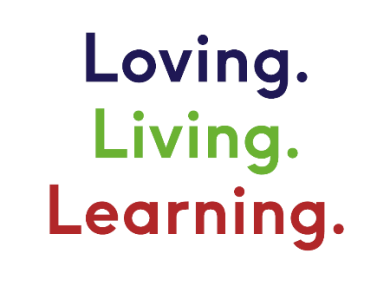 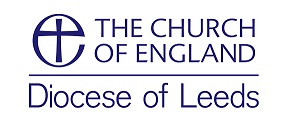   APPLICATION FORMPersonal InformationSurname………………………………………………….First name(s)……………………………………………..Address:…………………………………………………..……………………………………………………………..………………………………………………………….….Post code…………………………………………………Email………………………………………………………Phone no(s) ……………………………………………...Education and QualificationsFurther Education and trainingEmployment History (starting with current)Relevant ExperienceWhat experience of Christian ministry do you have (youth camps, CU leadership, Sunday School teaching, practical service etc.)?What has this experience revealed about the gifts God has given you?What has this experience revealed about your weaknesses?What role do you tend to play in a team? Christian ExperienceHow and why did you become a Christian?How have you grown as a Christian? In what particular areas would you like to grow more?Which church are you attending at the moment? ……………………….……………………………………………………………………………………..Name and contact details of your current church leader   …………………………………………………………………………………………..Please indicate which areas you would be interested in serving as a Mission ApprenticeWhat are your hopes for what God may have for you in the future and how might this apprentice role contribute to this?About youWhat gifts, skills and personal qualities would you bring to this post?What are your hobbies/Interests? How do you relax? Safeguarding - Do you know of any reason why you should not be working with children, young people and/or vulnerable adults? Are there any police or employment/volunteering matters outstanding which could affect your ability to take up this role?Y / NAll posts will require a DBS check and the completion of a diocesan safeguarding training course. 
Please tick the box below to indicate that you understand this.☐ “I understand that this post will require a DBS check and I am willing to undertake the safeguarding training required for the role.”Do you hold a current driving licence?		Y / NIs it clean?						Y / N If you have a disability please let us know if there are any adjustments we may need to make for interview.……………………………………………………………………………………………….……………………………………………………………………………………………….Code of ConductI have read the Code of Conduct and (if appointed) agree to keep it during the employment as a Mission Apprentice		Y / NReferences Please give contact details of three people who could provide a reference for you. One of your references should be from a church leader who knows something of your experience of living the Christian lifePlease return your completed form by 5pm on 9th May 2023 to:Carmel.dylak@leeds.anglican.org Dates (to/from)School / CollegeExaminations (subjects and results)Dates (to/from)College / UniversityExaminations (subjects and results)Dates (to/from)Organisation and RoleBrief description of dutiesNameOccupationAddressEmail / phone